自立センターでは、お一人おひとりの特性や個別支援計画を勘案したうえで、月曜日から金曜日まで1週間単位のプログラムを組み立て、実施しています。プログラムは、原則３名～２０名の小集団で行っています。週間プログラム一例（機能訓練）・・・通所はありません。(入所された場合のプログラムです)週間プログラム一例（生活訓練）・・・通所の場合は、4時間目までです。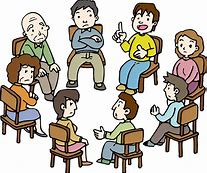 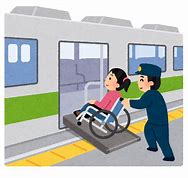 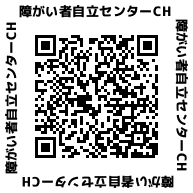 　「プログラム」と「生活支援」で地域生活への移行をサポートします！　☆施設利用後は、約半数の方が、復職、復学、就労準備活動に入っておられます。（令和3年度実績）【利用された方の声】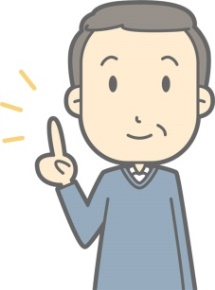 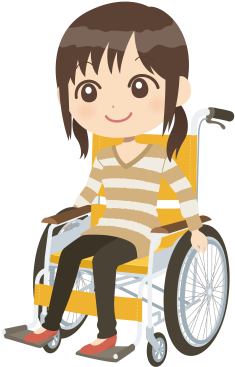 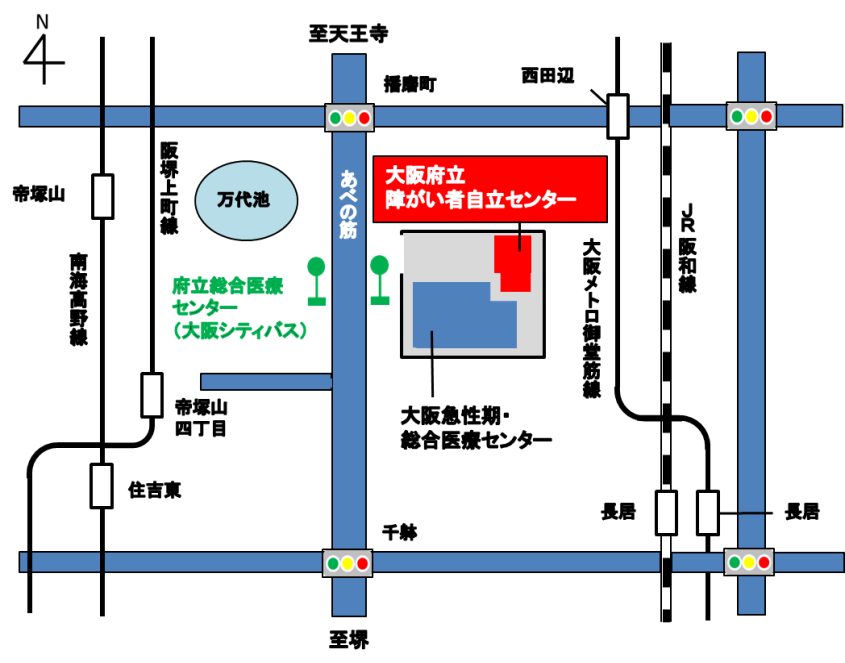 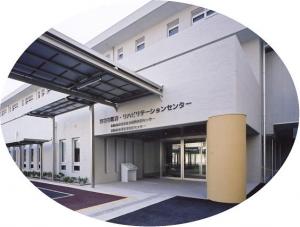 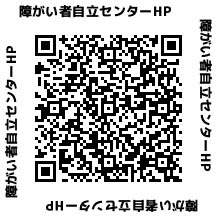 月火水木金朝の会（予定・連絡事項確認、見当識確認、ストレッチ）朝の会（予定・連絡事項確認、見当識確認、ストレッチ）朝の会（予定・連絡事項確認、見当識確認、ストレッチ）朝の会（予定・連絡事項確認、見当識確認、ストレッチ）朝の会（予定・連絡事項確認、見当識確認、ストレッチ）朝の会（予定・連絡事項確認、見当識確認、ストレッチ）１歩行・車椅子走行歩行・車椅子走行歩行・車椅子走行歩行・車椅子走行居室清掃２入浴ﾞ脳リハ入浴PT入浴昼　食昼　食昼　食昼　食昼　食昼　食３注意力と運動自己活動（パズル）ﾞグループトレーニング脳リハパソコン４自己活動（フリー）OT自己活動（フリー）グループワーク自己活動（フリー）５自主トレ(手すり歩行)自主トレ(手すり歩行)自己活動（パソコン）趣味活動自主トレ(手すり歩行)月火水木金朝の会（予定・連絡事項確認、見当識確認、ストレッチ）朝の会（予定・連絡事項確認、見当識確認、ストレッチ）朝の会（予定・連絡事項確認、見当識確認、ストレッチ）朝の会（予定・連絡事項確認、見当識確認、ストレッチ）朝の会（予定・連絡事項確認、見当識確認、ストレッチ）朝の会（予定・連絡事項確認、見当識確認、ストレッチ）１認知訓練パソコン認知訓練歩行居室清掃２メモリーノートスポーツST体操・脳トレOT昼　食昼　食昼　食昼　食昼　食昼　食３脳リハ自己活動（漢字・計算）自己活動（廊下歩行）自己活動（パソコン）脳リハ４自己活動（歩行）言葉・交流自己活動（漢字・計算）グループワーク自己活動（漢字・計算）５入浴自己活動（パズル）入浴趣味活動入浴